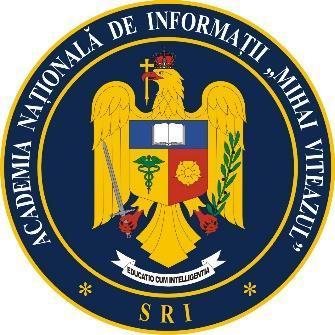 ACADEMIA NAȚIONALĂ DE INFORMAȚII „MIHAI VITEAZUL”ȘCOALA DOCTORALĂ 
INFORMAȚII ȘI SECURITATE NAȚIONALĂPROCEDURAMOBILITĂȚILOR ACADEMICE 
ȘI DE RECUNOAȘTERE A CREDITELOR TRANSFERABILE DE STUDII ȘI DE CERCETARE 
ÎN PROGRAMUL 
POSTDOCTORAL DE CERCETARE AVANSATĂBucurești, 20221. Baza legalăRecunoașterea creditele transferabile (ECTS) dobândite, în condiţiile legii, la alte instituţii de învăţământ superior acreditate/autorizate provizoriu din ţară sau din străinătate sau la alte programe postdoctorale de cercetare avansată din ANIMV se face în baza:Legea educației naționale nr. 1/2011, art. 142, al. (7), (72); Hotărârea Guvernului României nr. 681/2011 privind aprobarea Codului studiilor universitare de doctorat, art. 21, al. (2), lit. a);Ordinul Ministrului Educației Naționale nr. 5140/2019 pentru aprobarea Metodologiei privind mobilitatea academică a studenților;Regulamentul de organizare și de desfășurare al programelor postdoctorale de cercetare avansată;Regulamentul de organizare și de funcționare al Școlii Doctorale Informații și Securitate Națională.2. ProceduraCercetătorii postdoctorat pot beneficia de mobilități de cercetare între IOSUD acreditate, în două tipuri de mobilități:mobilitate academică temporară, care se poate realiza oricând pe timpul programului postdoctoral de cercetare avansată;mobilitate academică definitivă, care se poate efectua în cadrul aceluiaşi domeniu de studii postdoctorale, între şcoli doctorale acreditate, sau în cadrul aceleiași școli doctorale, care se poate realiza până când cercetătorul postdoctorat solicită avizarea lucrării științifice de absolvire de către comisia de îndrumare în vederea susținerii publice.Mobilitatea academică temporară se realizează în conformitate cu procedurile specifice Erasmus+. Mobilitatea academică definitivă se poate efectua ca urmare a demersului cercetătorului postdoctorat, cu îndeplinirea următoarelor condiţii: existenţa unor acorduri interinstituţionale între IOSUD ANIMV și alte IOSUD; acceptul IOSUD ANIMV și al IOSUD primitoare.Acceptul interinstituţional constă în completarea şi semnarea cererii-tip de mobilitate academică definitivă, prevăzută în Anexa MOB01, astfel: cercetătorul postdoctorat depune cererea de mobilitate academică definitivă la Secretariatul Școlii Doctorale din IOSUD în care doreşte mobilitatea academică definitivă, în vederea obţinerii acceptului; după obţinerea acceptului de mobilitate, cercetătorul postdoctorat solicită mobilitate academică definitivă IOSUD ANIMV; IOSUD care acceptă mobilitatea academică definitivă semnează prima cererea de mobilitate a cercetătorului postdoctorat, apoi semnează IOSUD ANIMV; în cerere sunt menționate şi condiţiile în care are loc mobilitatea academică definitivă. Solicitarea de mobilitate academică definitivă se prezintă în ședința Consiliului Școlii Doctorale ISN care analizează recunoașterea creditelor transferabile și stabilește corespondența etapei din programul individual de cercetare științifică avansată, conform prevederilor Regulamentului de organizare și de funcționare al Școlii Doctorale ISN. Consiliului Școlii Doctorale ISN stabilește coordonatorul științific care va prelua mobilitatea academică definitivă a cercetătorului postdoctorat solicitant, conform prevederilor Regulamentului de organizare și de funcționare al Școlii Doctorale ISN. Consiliul Școlii Doctorale ISN va decide prin hotărâre proprie acceptarea sau respingerea solicitării de mobilitate academică definitivă a cercetătorului postdoctorat. Hotărârea Consiliului Școlii Doctorale ISN se înaintează spre aprobare CSUD ANIMV.Mobilitatea academică definitivă a cercetătorilor postdoctorat se poate efectua şi în cadrul Școlii Doctorale ISN, pentru situaţii temeinic justificate, care presupun schimbarea coordonatorului științific.Solicitarea de mobilitate academică definitivă nu va fi aprobată după ce cercetătorul postdoctorat a solicitat avizarea lucrării științifice de absolvire de către comisia de îndrumare în vederea susținerii publice.Schimbarea coordonatorului științific se face la solicitarea cercetătorului postdoctorat, conform modelului prezentat în Anexa MOB02, cu avizul celor doi coordonatori științifici și cu aprobarea Consiliului SDISN. Solicitarea de schimbare a coordonatorului științific se formulează, de regulă, înainte de începerea semestrului universitar.Schimbarea coordonatorului științific presupune replanificarea programului individual de cercetare științifică avansată.Noul coordonator științific preia, de regulă, coordonarea cercetătorului postdoctorat începând cu luna următoare celei în care a fost semnat actul adițional la contractul de studii postdoctorale.Recunoaşterea creditelor transferabile (ECTS) în cazul mobilităţilor academice interne, naționale sau internaţionale se realizează de către Consiliului Școlii Doctorale ISN pentru cercetătorii postdoctorat care dovedesc parcurgerea stagiului de mobilitate de cercetare cu documente emise de către structura / instituția de învăţământ superior pe care a frecventat-o.Solicitarea de recunoașterea a creditelor transferabile (ECTS), conform Anexei MOB03, se prezintă în ședința Consiliului Școlii Doctorale ISN care analizează recunoașterea creditelor transferabile, conform prevederilor Regulamentului de organizare și de funcționare al Școlii Doctorale ISN. 3. Dispoziții finalePrezenta Procedură intră în vigoare începând cu semestrul 2 al anului universitar 2021-2022.La data intrării în vigoare a prezentei Proceduri, orice alte prevederi anterioare se abrogă.Anexa MOB01CERERE
DE MOBILITATE ACADEMICĂ DEFINITIVĂ
ÎN DOMENIUL STUDIILOR POSTDOCTORALE
INFORMAȚII ȘI SECURITATE NAȚIONALĂSubsemnatul/Subsemnata, dr. [Prenume Nume], cercetător postdoctorat înmatriculat/înmatriculată la programul de studii postdoctorale Informații și Securitate Națională,  în Școala Doctorală [denumirea școlii doctorale, dacă e cazul], din cadrul IOSUD [ACRONIM]/ANIMV, începând cu anul universitar 20xx–20xx, la forma de învățământ cu frecvență, cu finanțare de la bugetul de stat (cu bursă / cu frecvență redusă, fără taxă / cu frecvență redusă, cu finanțare prin taxă [se alege forma de învățământ], vă rog să îmi aprobați mobilitatea academică definitivă ca cercetător postdoctorat la programul de studii postdoctorale Informații și Securitate Națională,  în Școala Doctorală [denumirea școlii doctorale, dacă e cazul], din cadrul IOSUD ANIMV/[ACRONIM], începând cu luna [luna], anul universitar 20xx–20xx, la forma de învățământ cu frecvență, cu finanțare de la bugetul de stat (cu bursă / cu frecvență redusă, fără taxă / cu frecvență redusă, cu finanțare prin taxă [se alege forma de învățământ].Solicit această mobilitate definitivă în baza prevederilor Ordinului MEN nr. 5140/2019, art.10-11, [a prevederilor Ordinului MEC nr. 6102/2016, art. 48, al. (2) (dacă e cazul] și ca urmare a [alte motive, dacă e cazul].În cadrul programului individual de cercetare științifică avansată am realizat un număr de xx ECTS, respectiv (se precizează numărul de proiecte de cercetare / rapoarte de cercetare / referate științifice, articole științifice, comunicări științifice realizate), conform Programului individual de cercetare științifică avansată nr. xxxxxx/20xx, anexat în copie conformă cu originalul.Tema de cercetare în vederea elaborării lucrării științifice de absolvire este [titlul lucrării științifice de absolvire].    Data   ___________  Semnătura cercetătorului postdoctorat _____________Certificăm îndeplinirea tuturor procedurilor și realizarea tuturor documentelor necesare mobilității permanente, conform Acordului interinstituțional (nr. xxxxxx/20xx) 
pentru mobilitate academică definitivă 
în domeniul de studii postdoctorale Informații și Securitate Națională.DIRECTORULUIȘCOLII DOCTORALEINFORMAȚII ȘI SECURITATE NAȚIONALĂSubsemnata/Subsemnatul dr. [Prenume NUME], cercetător postdoctorat al Școlii Doctorale Informații și Securitate Națională, vă adresez rugămintea de a supune aprobării Consiliului Școlii Doctorale Informații și Securitate Națională solicitarea de efectuare a mobilității interne definitive, astfel:din coordonarea coordonatorului științific: prof.univ.dr. [Prenume NUME],în coordonarea coordonatorului științific: prof.univ.dr. [Prenume NUME].Fac această solicitare din următoarele motive:...........................................................................................................................;...........................................................................................................................;Menționez că sunt înmatriculată/înmatriculat la studiile postdoctorale din anul [20xx], iar în prezent sînt în perioada Programului individual de cercetare științifică avansată.Activitățile prevăzute în Programul individual de cercetare științifică avansată vor fi replanificate în consecință, în acord cu recomandările coordonatorului științific.Anexa: Programul individual de cercetare științifică avansată, 1 exemplar cu.....file.Data ______________                Semnătura cercetătorului postdoctorat ___________DIRECTORULUIȘCOLII DOCTORALEINFORMAȚII ȘI SECURITATE NAȚIONALĂSubsemnata/Subsemnatul dr. [Prenume NUME], cercetător postdoctorat al Școlii Doctorale Informații și Securitate Națională, vă adresez rugămintea de a supune aprobării Consiliului Școlii Doctorale Informații și Securitate Națională solicitarea de recunoaștere a creditelor transferabile (ECTS) realizate în cadrul mobilității academice interne / naționale / internaţionale [după caz], la [structura ANIMV] / [instituția], astfel:pentru activitatea de cercetare [activitatea de cercetare din Programul individual de cercetare științifică avansată].Anexa: [documente care probează efectuarea mobilității și obținerea ECTS], x exemplare cu.....file.Data ______________                Semnătura cercetătorului postdoctorat ___________UNIVERSITATEASERVICIUL ROMÂN DE INFORMAȚII______________________Academia Națională de Informații „Mihai Viteazul”Nr. ___________ din ____________Nr. ___________ din ____________APROBAPROBRectorulComandantul (Rectorul)Universității 
_________________________Academiei Naționale de Informații 
„Mihai Viteazul”Grad Grad Titlu Prenume NUMETitlu Prenume NUMEAVIZ FAVORABILAVIZ FAVORABILDirectorul Școlii Doctorale Directorul Școlii DoctoraleUniversității _____________Academiei Naționale de Informații 
„Mihai Viteazul”Grad Grad Titlu Prenume NUMETitlu Prenume NUMEACADEMIA NAȚIONALĂ DE INFORMAȚII 
„MIHAI VITEAZUL”Anexa MOB02ȘCOALA DOCTORALĂ 
INFORMAȚII ȘI SECURITATE NAȚIONALĂNr. _________________ din _________________APROBDIRECTORUL 
ȘCOLII DOCTORALE ISNProf.univ.dr.                       [Prenume NUME]DE ACORDCOORDONATOR ȘTIINȚIFICProf.univ.dr.                       [Prenume NUME]DE ACORDCOORDONATOR ȘTIINȚIFICProf.univ.dr.                       [Prenume NUME]ACADEMIA NAȚIONALĂ DE INFORMAȚII 
„MIHAI VITEAZUL”Anexa MOB03ȘCOALA DOCTORALĂ 
INFORMAȚII ȘI SECURITATE NAȚIONALĂNr. _________________ din _________________APROBDIRECTORUL 
ȘCOLII DOCTORALE ISNProf.univ.dr.                       [Prenume NUME]DE ACORDCOORDONATOR ȘTIINȚIFICProf.univ.dr.                       [Prenume NUME]